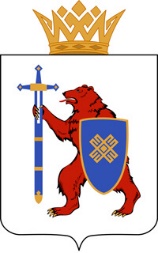 МИНИСТЕРСТВО СПОРТА И ТУРИЗМА РЕСПУБЛИКИ МАРИЙ ЭЛРеспублика Марий Эл, г.Йошкар-Ола, ул. Успенская, д.388(8362)23-29-39, mstmedia@yandex.ru___________________Региональный этап Всероссийских соревнований 
юных хоккеистов «Золотая шайба»(15-18 января 2024 г. Ледовый дворец «Марий Эл», 
г.Йошкар-Ола Республики Марий Эл)15-18 января в Ледовом дворце «Марий Эл» завершился Региональный этап Всероссийских соревнований юных хоккеистов «Золотая шайба» - одного из самых масштабных физкультурно-массовых проектов для детей 
и подростков, реализуемых на территории Российской Федерации.Соревнования прошли в четырех возрастных группах: младшей (2013-2014 г.р.), средней (2011-2012 г.р.), старшей (2009-2010 г.р.) и юниорской (2007-2008 г.р.). Победителями стали:Младшая возрастная группа1 место - «Спартак» (г. Йошкар-Ола)2 место - «Медведи» (Волжский р-он)3 место - «Спартаковец» (Медведевский р-он)Лучший вратарь - Ямщикова Ярослава (команда «Медведи»).Лучший защитник - Соболев Кирилл (команда «Восток»).Лучший нападающий - Ахмадьянов Иван (команда «Спартаковец»).Лучший бомбардир - Сидоркин Максим (команда «Спартак»).Средняя возрастная группа:1 место - команда «Восток» (пгт Мари-Турек)2 место - команда «Спартак» (г.Йошкар-Ола)3 место - команда «Спутник (пгт Оршанка)Лучший вратарь - Айглов Иван (команда «Восток») Лучший защитник - Макаров Тимофей (команда «Спартак»)Лучший нападающий - Трухин Сергей (команда «Спутник»)Лучший бомбардир - Ведерников Радомир (команда «Восток»)Старшая возрастная группа:1 место - команда «Спартак» (г.Йошкар-Ола)2 место - команда «Мотор» (п.Красногорский)3 место - команда «Авангард» (п. Семеновка)Лучший вратарь - Михеев Владимир (команда «Авангард»)Лучший защитник - Максимов Кирилл (команда «Мотор»)Лучший нападающий - Тишенько Артем (команда «Восток»)Лучший бомбардир - Глазунов Максим (команда «Спартак»)Победители представят Марий Эл на федеральном этапе соревнований в Башкортостане. Всего в финальных соревнованиях примет участие 336 хоккейных команд и 5 712 юных хоккеистов.Фото соревнований: https://vk.com/album-77486732_301029237  https://vk.com/album-77486732_301044402Дополнительная информация:Региональный этап соревнований проводился в рамках всероссийской акции «Всей семьей» с целью реализации федерального проекта «Спорт – норма жизни»Соревнования «Золотая шайба» имеют долгую 
и интересную историю, которая началась с турнира в 1964 г. Тогда на страницах газеты «Пионерская правда» был опубликован призыв: «На старт, друзья! Золотая шайба зовет!»За время развития «Золотой шайбы» появилось множество всемирно известных хоккеистов, для которых эти соревнования стали своеобразным стартом. Поэтому смело можно сказать, что «Золотая шайба – это путь 
к мечте!».«Золотая шайба» сегодня – это: более 80 регионов, более 44 тысяч детей и подростков и более 2,7 тысяч тренеров по всей стране.С официальными документами соревнований можно ознакомиться 
на официальном сайте Континентальной детской хоккейной лиги «Золотая шайба»: www.kdhl.ruКонтактные лица:________________Борисова Анна Владимировна,пресс-службаМинспорттуризма Марий Эл89024309606Гребнев Александр Николаевич, пресс-служба 
Минспорттуризма Марий Эл 
89276842048, 
mstmedia@yandex.ru